Área de interés Eje temáticoTÍTULO EN MAYÚSCULAS, ARIAL 11, NEGRITA, ALINEACIÓN CENTRADA Y NO EXCEDER LAS 20 PALABRAS, IDIOMA ESPAÑOL O PORTUGUÉSTÍTULO EN IDIOMA INGLÉS CON IDÉNTICO REQUISITOSRESUMENEn este documento se describen los requisitos del formato para la presentación del artículo en el XII CRETA. Esta guía incluye el formato para las diferentes secciones del texto, así como las sugerencias para la presentación de gráficos, tablas y el formato de las referencias. Igual Resumen presentado en la instancia anterior incluyendo ajustes, si ha tenido devolución de la evaluación. Todo artículo debe comenzar con el resumen en español o portugués: entre 100 a 150 palabras. Texto en Arial 10 justificado en una columna. Mantener separación entre renglones. Sin separación de párrafos. No resaltar palabras en negritas. Deberá expresar de manera clara: objetivos, metodología, resultados, reflexiones y/o conclusiones. No incluir en esta página el punto 1. Introducción. ABSTRACTEn inglés. Guardar concordancia con el resumen. Iguales requisitos que el resumen. En inglés. Guardar concordancia con el resumen. Iguales requisitos que el resumen. En inglés. Guardar concordancia con el resumen. Iguales requisitos que el resumen. En inglés. Guardar concordancia con el resumen. Iguales requisitos que el resumen. En inglés. Guardar concordancia con el resumen. Iguales requisitos que el resumen. En inglés. Guardar concordancia con el resumen. Iguales requisitos que el resumen. En inglés. Guardar concordancia con el resumen. Iguales requisitos que el resumen. En inglés. Guardar concordancia con el resumen. Iguales requisitos que el resumen. En inglés. Guardar concordancia con el resumen. Iguales requisitos que el resumen. PALABRAS CLAVES: hasta cinco, no contenidas en el título.KEY WORDS: en concordancia con las palabras claves.INTRODUCCIÓN Se sugiere utilizar este formato con el fin de ser evaluado y publicado posteriormente al Congreso. Solicitamos tenga a bien seguir estas pautas editoriales. El artículo enviado en formato diferente podrá ser rechazado en la segunda instancia de evaluación.El formato de cada artículo enviado debe corresponder exactamente con las pautas que ofrece este archivo. Buscando agilizar esta tarea, se sugiere realizar una copia de este archivo y reemplazar el contenido con el material propio para la presentación. El archivo contiene los estilos de formato especial con el propósito de simplificar la tarea de dar formato.Los artículos tendrán una extensión entre 8 a 10 páginas, tamaño A4 (210 x 297mm), todos los márgenes serán de 3 cm. Idiomas aceptados en la estructura del artículo: español / portugués.Mantener la primera página el isologotipo del Congreso en encabezado y pie de página, no llevará texto en estos espacios indicados. En las demás páginas se  colocará el título del artículo en minúsculas Arial 11 negritas, alineación derecha. Las páginas no deben ser enumeradas.Se indicará el Área de interés y el Eje temático en  Arial 11, negrita, centrado, tipo oración y el título del artículo en mayúsculas, Arial 11, negrita, alineación centrada y no exceder las 20 palabras, sin punto final. Si se utilizan títulos (en mayúsculas) o subtítulos (Mayúscula inicial, luego minúscula) los mismos deberán ser en letra Arial 10 mayúscula negrita sin subrayado, alineados a la izquierda. El texto se redactará en el renglón siguiente. En el cuerpo el texto se presentará en letra Arial 10 a una columna, justificado completo con un interlineado de 1,15, sin sangría y sin resaltar en negritas. Agregar espacio después del párrafo. Se utilizaran Normas APA 7ma. edición.METODOLOGÍACuerpo del artículo: Se sugiere la siguiente estructura: Introducción, Metodología, Desarrollo, Discusión de Resultados y Conclusiones; luego se presentan las Referencias bibliográficas. No numerar los títulos no los subtítulos.Para quienes han decidido presentar la exposión en formato poster, deben presentar el artículo con estas mismas indicaciones para ser publicado en repositorio hipermedial.El archivo del artículo completo no debará exceder los 2 MB (2000 KB) y deberá ser enviado en formato .pdf antes del 11 de junio del corriente año en la plataforma del Congreso.El texto debe dar cuenta de un estado del arte o situación problema, el propósito, la metodología o procedimientos, los resultados obtenidos y su discusión. Además de las referencias utilizadas en el texto, si hace uso de términos técnicos o nuevos por favor explíquelos de forma breve. Al usar siglas por primera vez deben ser explicadas, por ejemplo: “Congreso Regional de Tecnología de la Arquitectura (CRETA)”. En caso de citar personas colocar Nombres y/o Apellidos completos, no emplear abreviaturas.El estilo del párrafo es “no dividir con guiones (las palabras)” y “conservar con el siguiente”.Referencias y Bibliografía: Deberán aparecer al final del artículo en orden alfabético y según las Normas APA 7ma. edición. Las referencias deben estar citadas en el texto por el Apellido y el año de la referencia de la edición consultada. No realizar citas al pie de página.DESARROLLOTablas y Figuras (gráficos, dibujos, figuras, fotografías, etc.) no deben exceder el 50 % de todo el artículo y estar referenciados con respecto al texto. Deberán ser pertinentes y complentarias al texto, procurar imágenes claras y de fácil lectura, de resolución de 300 ppp (puntos por pulgada) Se citarán en el cuerpo del texto. De ser necesario, se deben incluir notas explicativas que aclaren símbolos utilizados y aspectos necesarios para el entendimiento de su lectura.Se insertarán próximas al texto de referencia, utilizando un tamaño tal que los datos de las mismas sean legibles.Figuras Las figuras se incorporan en el cuerpo del texto ajustándose a la siguiente normativa: La figura es lo primero que debe visualizarse, centrada y no superar las márgenes del documento. La nota de la figura se ubicará debajo de la misma: Debe comenzar con el número de la figura, ejemplo: “Fig. 1”, seguido de la descripción de la figura. Referencia de la figura: Si fue tomada de otro lugar en el texto se debe agregar información de donde fue tomada. Tipografía Arial 8 centrada. 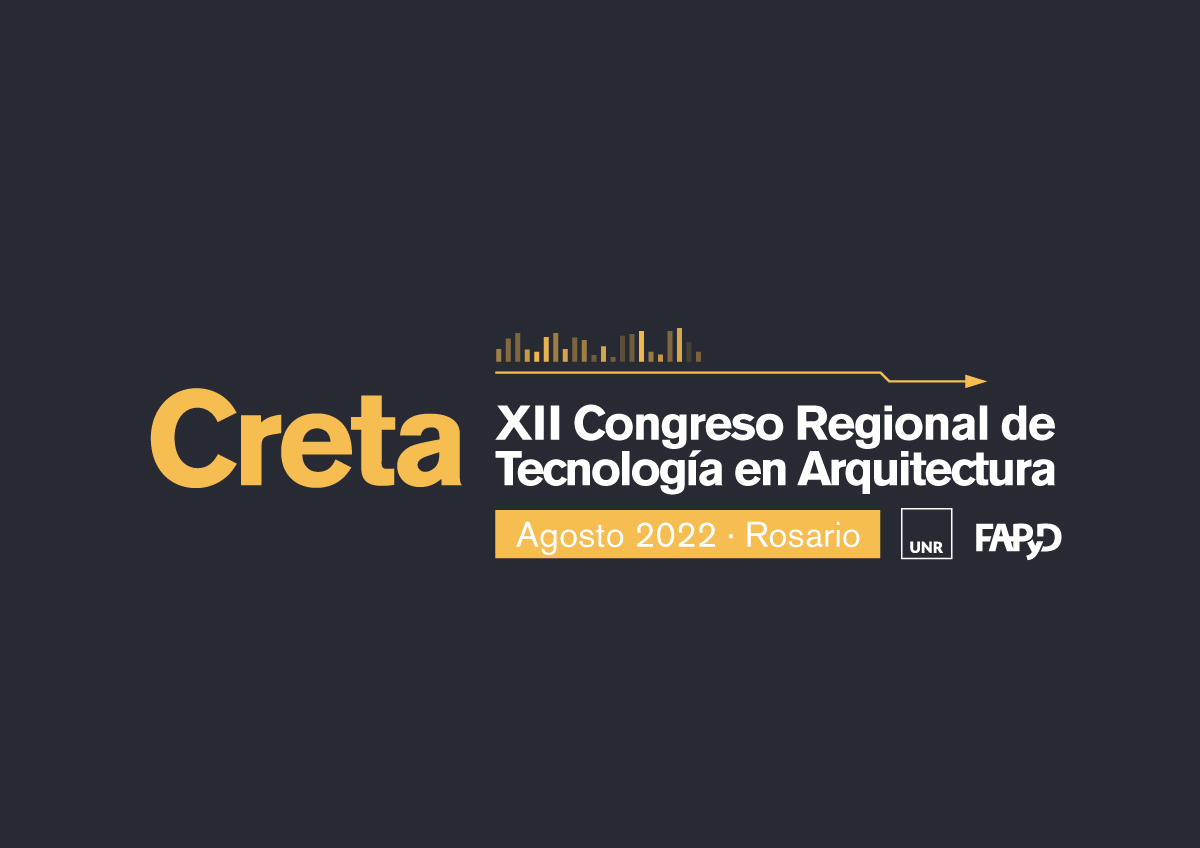 Fig. 1: Explicación breve de la figura. Fuente: Elaboración propiaTablasDeben ser utilizadas para presentar datos de forma organizada o relacionados entre sí. Se insertarán en el cuerpo del texto centradas, ajustándose a la siguiente normativa: Número de tabla: Este es el primer elemento visible de la tabla, comienza en mayúscula y termina con el número de la tabla. Por ejemplo: “Tabla 1”. Nombre de la tabla: El título de la tabla, debe ser corto, simple y descriptivo. Arial 8 centrado, en cursiva. Debe estar formada solamente por 3 líneas horizontales, la superior, la inferior y una que separa la cabecera de los datos. Cada columna debe tener en la cabecera un título que describa los datos. Nota de la tabla: Arial 8 centrado en la línea inferior. Referenciar tabla.Tabla 1: Título breve de la tabla. Fuente: elaboración propia. O fuente autorizada. ListadosLas listas sin numeración deben utilizar preferiblemente un punto como viñeta.Serán en Arial 10, justificado, espaciado anterior de 1,15.Las listas sin numeración pueden utilizar alternativamente guión (-) como viñeta.Las listas numeradas serán en Arial 10, justificado, espaciado anterior de 1,15.CONCLUSIONESEs importante expresar los asuntos particularmente importantes de su artículo, lo que se ha hecho (no solo lo que va a hacer) y que se explique por qué el trabajo sometido para evaluación es diferente a los trabajos publicados con anterioridad. En particular, es importante responder a la pregunta ¿cuál es la contribución que el trabajo hace al área y eje de estudio?REFERENCIAS BIBLIOGRÁFICASLa lista de referencias al final de un trabajo debe ofrecer la información necesaria para identificar y poder recuperar las fuentes utilizadas específicamente en la preparación y fundamentación del mismo. Es imprescindible que cada una de las citas que se hayan intercalado en el texto tenga su referencia correspondiente en este listado final, así como toda entrada en la lista de referencias debe haber sido citada dentro del texto. Las referencias incluidas en el texto se presentan al final del artículo, ordenada según Norma APA 7ma edición. Autor:Cavallo, G. y Chartier, R. (Comps.). (1987). Oralidad y escritura: tecnologías de la palabra.México, D.F.: Fondo de Cultura Económica.Autor institucional:Argentina. Ministerio de Agricultura (1937). Censo nacional agropecuario. Buenos Aires: Ministerio de Agricultura.UNESCO (1993). Acción mundial en pro de la educación. París: UNESCO. Universidad Nacional de Córdoba. Facultad de Derecho y Ciencias Sociales.Departamento de Derecho Público (2000). Jornadas de reflexión sobre regionalización y Mercosur. Córdoba: Universidad Nacional de Córdoba.Serie monográfica:Wilde, O. (2007). Cuentos completos (16ª ed.). Madrid: Espasa Calpe. (Austral. Serie azul: narrativa, no. 60).Capítulo de un libro:Szulik, D. y Valiente, E. (1999). El rechazo a los trabajadores migrantes de países vecinos en la ciudad de Buenos Aires. En M. Margulis y M. Urresti (Eds.), La segregación negada: cultura y discriminación social (pp. 223-243). Buenos Aires: Biblos.Tesis no publicada:Paoloni, P. (2004). Estudio de la motivación en contexto: papel de las tareas académicas en la universidad. Tesis de Maestría inédita. Maestría en Educación y Universidad. Universidad de Río Cuarto, Córdoba.Artículo de revista:Sanz Casado, E. y Moreno, C. (1998). Aplicación de técnicas bibliométricas a la gestión bibliotecaria. Investigación Bibliotecológica, 12 (24), 24-40.Trabajos presentados en reuniones y conferencias:Fernández, G. M., Izuzquiza, V. y Laxalt, I. (2002) ¿Enseñanza de prácticas de lectura en la universidad? Ponencia presentada en el Tercer encuentro: La universidad como objeto de investigación. La Plata, 24 y 25 de octubre de 2002, Facultad de Humanidades y Ciencias de la Educación, UNLP.Recursos y documentos publicados en internetSitio web:IFLA (2010). IFLA web site. Disponible en http://www.ifla.org/Libro, folleto o serie monográfica en línea:Kolesas, M. (2001). La cita documental: elementos y ejemplos de referencias en los estilos de la MLA y de la APA. Buenos Aires: Instituto de Investigaciones Gino Germani. (Documentos del CDI, nº 1).Disponible en:http://www.iigg.fsoc.uba.ar/Publicaciones/CDI/La_cita_documental.pdfArtículo de revista en línea:Cañedo Andalia, R. (2001). Esquema de clasificación temática para las ciencias de la salud y afines. ACIMED, 9 (1). En E-List: E-prints in Library and Information. Disponible en: http://eprints.rclis.org/1924/1/aci121001.pdfTrabajos presentados en reuniones y conferencias:Curtit, G. (2014). Ponencia prestada en el VI Encuentro Docentes e Investigadores en Historia el Diseño, la Arquitectura y la Ciudad. La Plata 14, 15 y 16 de mayo 2013. Instituto de Historia, Teoría y Praxis de la Arquitectura y la Ciudad (HiTePAC). Facultad de Arquitectura y Urbanismo. Universidad Nacional de La Plata. Disponible en: http://congresos.unlp.edu.ar/index.php/EDIHDAC/VIEDIHDAC/paper/view/1780A completar por Comité OrganizadorRECEPCIÓN: 00/00/2022	 | 	ACEPTACIÓN: 00/00/2022 |	RXIICRETA: Dato 1Dato 2Dato 3Dato 4Dato 5XXXXXXXXXXXXXXXResultado 1Resultado 2Resultado 3Resultado 4Resultado 5